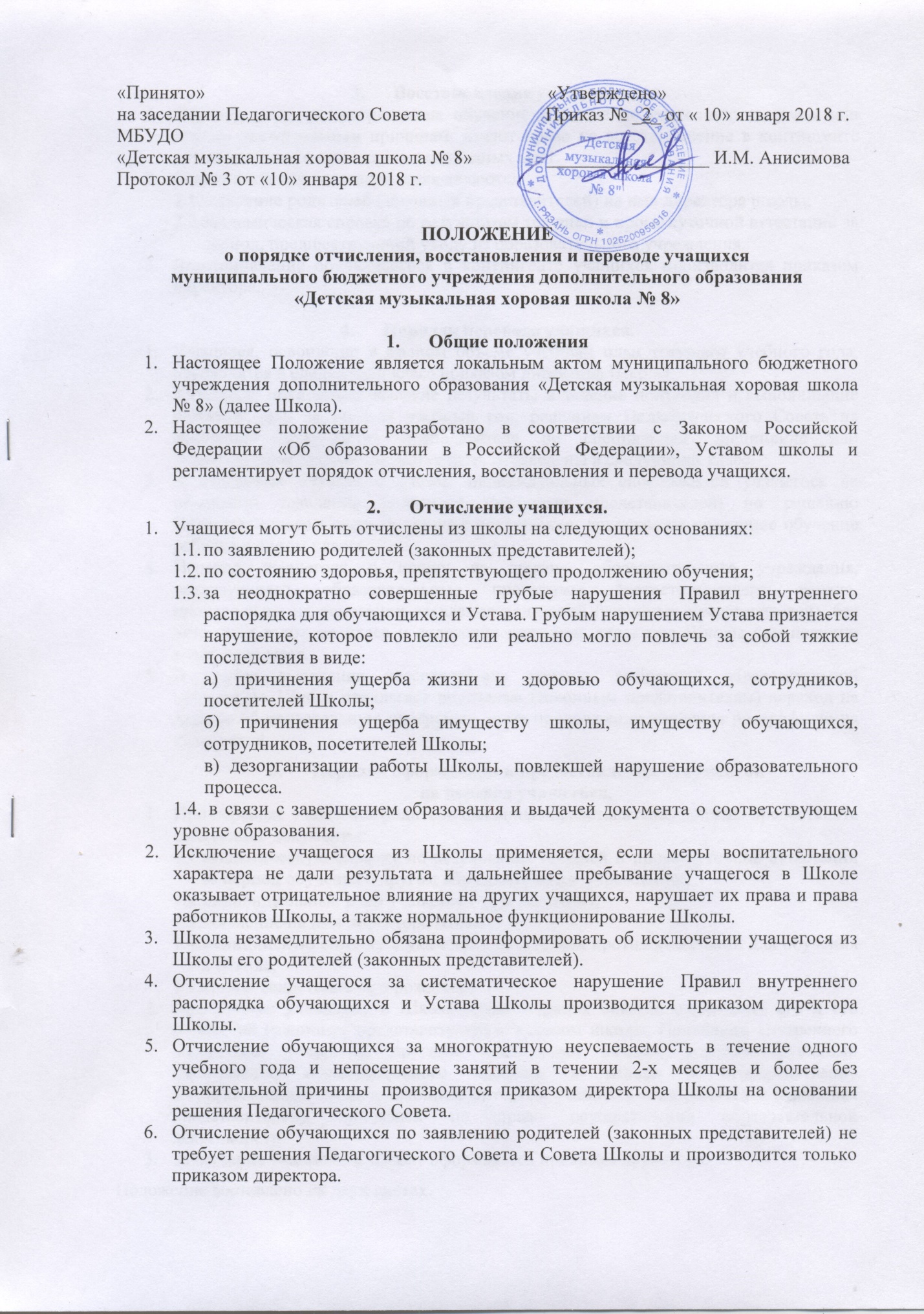 3.      Восстановление учащихся.Обучающиеся, не завершившие обучение в школе по состоянию здоровья или другим уважительным причинам, имеют право на восстановление в контингенте учащихся только при наличии свободных мест.Основанием для восстановления являются:заявление родителей (законных представителей) на имя директора школы;академическая справка по результатам текущей и промежуточной аттестации за период, предшествующий уходу из образовательного учреждения.Восстановление обучающегося в контингенте учащихся производится приказом директора.4.      Порядок перевода учащихся.Учащиеся, освоившие в полном объеме учебный план текущего учебного года, переводятся в следующий класс приказом директора Школы.Учащиеся, показавшие высокие результаты в течение полугодия и выполнившие учебный план за полный учебный год, решением Педагогического Совета на основании ходатайства преподавателя по специальной дисциплине или теоретическим предметам, могут быть переведены в следующий класс.В отдельных случаях с учетом индивидуальных способностей учащегося на основании заявления родителей (законных представителей) по решению Педагогического Совета, в порядке исключения, допускается повторное обучение ребенка в одном классе.Перевод учащегося в школу из другого образовательного учреждения, реализующего образовательные программы соответствующего уровня, производится на основании заявления родителей (законных представителей), без экзаменов в тот же класс и отделение приказом директора Школы при наличии свободных мест.В случае выявления несоответствия уровню  выбранной образовательной программы, Школа предлагает родителям (законным представителям) переход на другую образовательную программу, либо продолжение обучения по профилю на класс ниже.5.      Порядок оформления и предоставления документов на перевод учащегося.При переводе учащегося родители (законные представители) должны предоставить следующие документы:академическую справку по результатам текущей и промежуточной аттестации за период обучения в другом образовательном учреждении;индивидуальный план учащегося (при наличии);заявление на имя директора Школы;медицинскую справку с указанием отсутствия противопоказаний для обучения в Школе;копию свидетельства о рождении.При приёме учащегося в Школу администрация обязана ознакомить его и его родителей (законных представителей) с Уставом школы, Правилами внутреннего распорядка учащихся, другими локальными актами, регламентирующими организацию образовательного процесса в Школе и непосредственно затрагивающими права и законные интересы учащихся и их родителей (законных представителей), лицензией на право осуществления образовательной деятельности.Зачисление учащихся в Школу оформляется приказом директора.Положение составлено на двух листах.